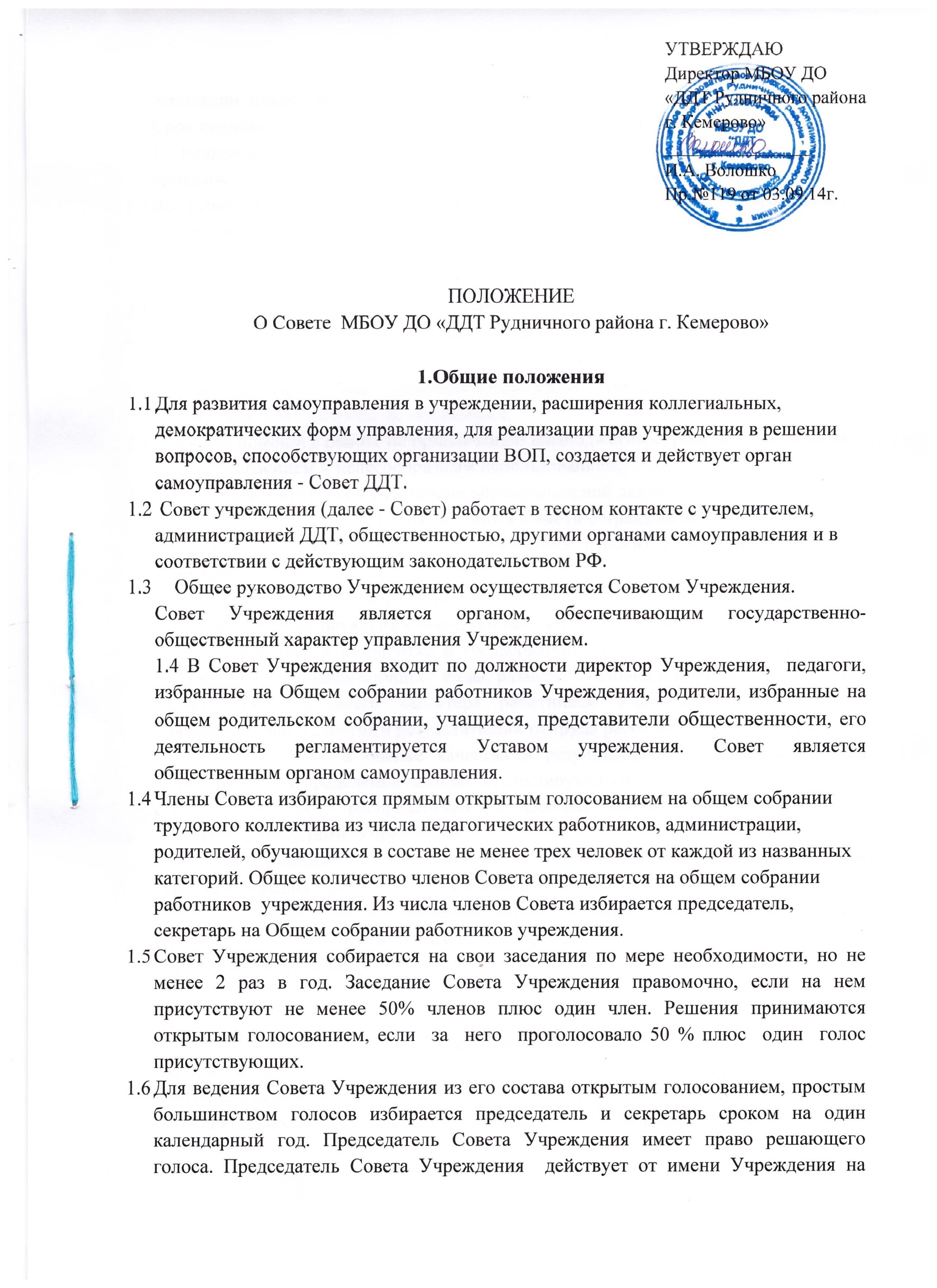 основании доверенности, выданной  руководителем Учреждения. Срок полномочий Совета Учреждения -  до момента ликвидации Учреждения. 1.8 Решения Совета, принятые в пределах его компетентности и утвержденные приказом директора учреждения, обязательны для всех членов коллектива.Все решения Совета доводятся своевременно до сведения всех членов коллектива, родителей и учредителя.2.Задачи СоветаОрганизация управления ДДТ на демократических началах.Установление внутренних взаимосвязей между	органамисамоуправления для организации и осуществления ВОД.Содействие в укреплении и развитии материально-технической	базыучреждения, благоустройстве территории.Оказание помощи в работе по привлечению внебюджетных средств и контроль за их распределением и целесообразным использованием.Защита прав и интересов участников образовательной деятельности.3. Компетенция Совета Учреждения3.1 К компетенции Совета Учреждения относится решение следующих вопросов: -  участие в разработке Правил внутреннего трудового распорядка работников и иных локальных нормативных актов Учреждения;  -  участие  в разработке и согласовании  локальных нормативных актов   Учреждения, устанавливающих   виды, размеры,  условия и порядок произведения выплат стимулирующего характера работникам Учреждения, показатели и критерии оценки качества и результативности труда работников  Учреждения;  -  участие  в оценке качества и результативности труда работников Учреждения, распределении выплат стимулирующего  характера работникам и согласование  их   распределения  в порядке, устанавливаемом локальными нормативными актами  Учреждения;  -  участие в подготовке и утверждении отчета по результатам самообследования деятельности Учреждения;  -   содействие привлечению дополнительных финансовых средств для обеспечения деятельности и развития Учреждения, определяет направления и порядок их расходования.4.Функции Совета Принимает участие в разработке Устава, его обсуждении, решает вопросы о внесении в него необходимых изменений, дополнений; формировании правового поля деятельности ДДТ (разработке или обсуждении локальных актов). Обсуждает проекты решений об основных направлениях деятельности и развития учреждения, создании условий для роста творческой активности педагога, развития его творческого, интеллектуального и физического потенциала.   Поддерживает	общественные	инициативы	 посовершенствованию и развитию обучения и воспитания молодежи.Участвует в разработке и согласовании сметы доходов и расходов внебюджетных средств, полученных от оказания платных услуг, привлечения спонсорских средств, добровольных родительских пожертвований.Осуществляет контроль за целесообразностью распределения и использования внебюджетных средств.Совет принимает участие в разработке планов работы на учебный год, программы развития учреждения.Права и ответственность СоветаЧлен Совета может потребовать обсуждения любого вопроса, если его предложение поддержит треть членов Совета.Совет может обратиться к учредителю за разъяснениями управленческих решений администрации ДДТ.Совет имеет право внесения предложений по совершенствованию работы других органов самоуправления.Председатель по согласованию с руководством может досрочно вывести любого члена Совета из его состава или заменить весь состав Совета при его бездействии или превышении установленной компетенции.Совет несет ответственность:- за соответствие принятых решений действующему законодательству РФ в области образования;-реализацию принятых решений;5. Документация СоветаСовет ведет протоколы заседаний; доводит решения Совета до коллектива; отчет  о деятельности размещается на сайте ДДТ.Администрация ДДТ организует хранение документации Совета. принято на Совете ДДТ 03.09.2014 г. (протокол № 1)